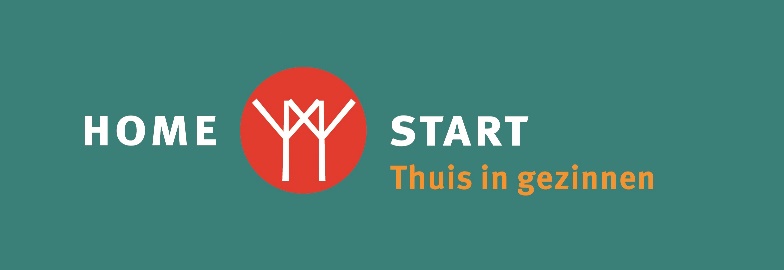 Persbericht Home-StartHome-Start 25 jaar in Nederland: 40.000 ouders krijgen ondersteuning bij de opvoeding Vraag naar ondersteuning bij opvoeding verdubbeld in tien jaarAmsterdam, 24 september 2018 – In Nederland hebben 40.000 ouders van Home-Start vrijwilligers ondersteuning gekregen bij de opvoeding van hun opgroeiende kinderen. Het aantal gezinnen dat een beroep doet op de informele preventieve ondersteuning door Home-Start is de afgelopen tien jaar verdubbeld. De vraag naar getrainde vrijwilligers die zelf ervaring hebben met opvoeden groeit hierdoor ook. De druk op de participatiesamenleving neemt toe. Daarom vraagt Home-Start Nederland aandacht voor het verminderen van eenzaamheid, sociaal isolement en overbelasting in gezinnen. Het wetenschappelijk onderbouwde Home-Start programma vormt een belangrijke preventieve schakel in de participatiesamenleving, omdat blijkt dat ouders hun gezin tijdig weer op de rit krijgen en de alledaagse opvoedvragen weer aan kunnen. Zoals een moeder zegt: “Ik voel me nu sterker ondanks dat het nog steeds pittig is.”Algemeen kenmerkend is het kleine sociale netwerk van een gezin. Er zijn vaak geen familieleden, vrienden of kennissen om een handje te helpen. De vrijwilliger is dan een tijdelijke uitbreiding van dat netwerk. Die biedt een luisterend oor, deelt ervaringen over de opvoedaanpak, helpt het netwerk vergroten en wegwijs te maken in de beschikbare maatschappelijke voorzieningen. Projectleider Sandra Hollander: “We zagen dat in 2017 meer vluchtelingengezinnen zich aanmeldden bij Home-Start met hun eigen vragen, kenmerken en achtergrond. Sociaal isolement, eenzaamheid maar ook overbelasting zien we als thema’s die algemeen spelen. Verder is er vaker sprake van meerdere en zwaardere problemen binnen een gezin. Denk aan moeilijkheden met geld, taal, kinderen met beperkingen of probleemgedrag. De problematiek waar een vrijwilliger mee te maken krijgt, is verzwaard. De groeiende vraag, verzwaring en langere duur, kunnen mede verklaard worden uit transities in het overheidsbeleid dat er meer en meer op is gericht om problematiek licht en preventief aan te pakken. Reden voor ons om op te roepen tot een gezamenlijke aanpak van de problemen.”Bijschrift foto (word-document pagina 3):Home-Start vrijwilligers ondersteunen gezinnen bij alledaagse opvoedvragen. In 25 jaar tijd deden 40.000 ouders met 85.000 kinderen een beroep op deze informele vorm van opvoedondersteuning. Beeld: Home-Start/Anneke Hymmen------------------Over Home-StartHome-Start is een programma voor informele preventieve opvoed- en gezinsondersteuning bij lichte opvoedvragen dat wereldwijd in meer dan twintig landen wordt toegepast. Home-Start is er voor ouders die een steuntje in de rug kunnen gebruiken bij de opvoeding van hun opgroeiende kinderen. Een getrainde vrijwilliger die ervaring heeft met opvoeden, biedt ouders een luisterend oor, een steuntje in de rug, vertrouwen en tips over praktische zaken voor het gezin. Home-Start wil hiermee voorkomen dat alledaagse opvoedvragen uitgroeien tot ernstige en langdurige problemen. In de afgelopen 25 jaar heeft Home-Start in Nederland 40.000 ouders met meer dan 85.000 kinderen ondersteund. De landelijke vereniging Humanitas is eigenaar en hoofdlicentiehouder van Home-Start in Nederland. Het programma wordt in meer dan honderdvijftig Nederlandse gemeenten aangeboden. Gemeenten vullen het lokale jeugdbeleid in door het Home-Start programma te laten uitvoeren door (vrijwilligers)organisaties in de jeugdsector (WMO). Deze hebben coördinatoren in dienst die op hun beurt de vrijwilligers ondersteunen. www.home-start.nl-------------------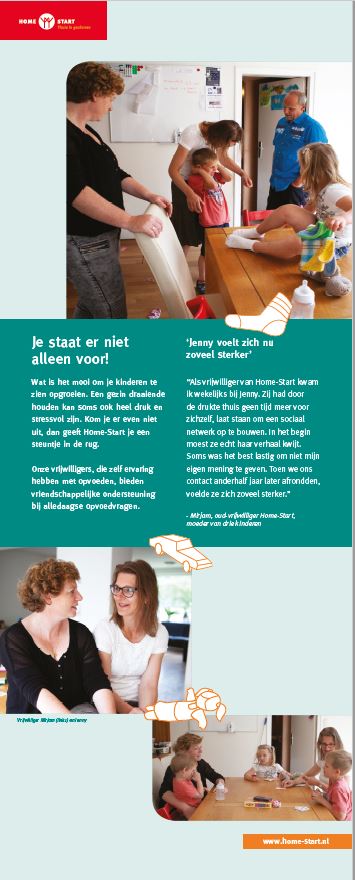 